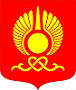 РОССИЙСКАЯ ФЕДЕРАЦИЯРЕСПУБЛИКА ТЫВАХУРАЛ ПРЕДСТАВИТЕЛЕЙ ГОРОДА КЫЗЫЛ_______________________________________________________________РЕШЕНИЕОт «12» октября 2017 года  г. Кызыл                                         № 361О внесении изменений в Положение о предоставлении ежегодных оплачиваемых отпусков муниципальным служащим органов местного самоуправления городского округа «Город Кызыл Республики Тыва» и работникам, не отнесенным к муниципальной службеВ соответствии с Федеральным законом от 01 мая 2017 года № 90-ФЗ «О внесении изменений в статью 21 Федерального закона «О муниципальной службе в Российской Федерации», руководствуясь Уставом городского округа «Город Кызыл Республики Тыва», принятым решением Хурала представителей города Кызыла от 05 мая 2005 года № 50, Хурал представителей города Кызыла РЕШИЛ:1. Внести в Положение о предоставлении ежегодных оплачиваемых отпусков муниципальным служащим органов местного самоуправления городского округа «Город Кызыл Республики Тыва» и работникам, не отнесенным к муниципальной службе, утвержденное решением Хурала представителей города Кызыла от 16 марта 2010 года № 195 (Бюллетень органов городского самоуправления г. Кызыла, 2010, № 5, 26 марта; Кызыл неделя, 2012, № 26, 29 июня-5 июля), следующие изменения:1.1. п.п. 2.7, 2.8 признать утратившими силу;1.2. п. 2.9 изложить в следующей редакции:«2.9. Муниципальным служащим, для которых установлен ненормированный служебный день, предоставляется ежегодный дополнительный оплачиваемый отпуск за ненормированный служебный день продолжительностью три календарных дня.».2. Опубликовать настоящее решение на официальном сайте органов местного самоуправления городского округа «Город Кызыл Республики Тыва».3. Руководителям структурных подразделений органов местного самоуправления городского округа «Город Кызыл Республики Тыва» уведомить в установленном законом порядке муниципальных служащих в письменной форме о предстоящем изменении условий труда в связи с принятием настоящего решения.4. Контроль за исполнением настоящего решения возложить на комитет по правовой политике, регламенту и общественной безопасности Хурала представителей города Кызыла и мэрию города Кызыла.5. Настоящее решение вступает в силу с 01 января 2018 года.Глава города Кызыла                                                                                  Д.Оюн